Publicado en Madrid el 16/04/2020 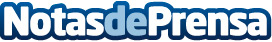 Emma R. V. presenta una novela distópica con una fuerte carga psicológica: 'Dark clouds'Con el COVID-19 acaparando prácticamente toda la realidad del mundo actual, 'Dark clouds' se presenta como una oportunidad para reflexionar acerca de los peligros que pueden acuciar a la sociedad y los límites que esta tiene para poder enfrentarlosDatos de contacto:Editorial TregolamServicios editoriales919 393 317Nota de prensa publicada en: https://www.notasdeprensa.es/emma-r-v-presenta-una-novela-distopica-con-una Categorias: Literatura Sociedad http://www.notasdeprensa.es